ОПИСАНИЕ КОМПЕТЕНЦИИ«УПРАВЛЕНИЕ ФОРВАРДЕРОМ»2024 г.Наименование компетенции: Управление форвардеромФормат участия в соревновании: индивидуальныйОписание компетенции.Оператор должен осуществлять: управление многооперационными трелевочными машинами различных видов  при выполнении отдельных или комплекса операций по пакетированию, подбору и трелевке пакетов деревьев, сортиментов, пней, осмола, лесохимической продукции на лесосеках, корчевке и подборе пней на лесосеках, верхних и промежуточных лесоскладах, трелевочных волоках с выравниванием и подготовкой площадей. Обеспечивает контроль за общим техническим состоянием трелевочной машины (форвардера) во время производственной эксплуатации,  Осуществляет техническое обслуживание и участвует в ремонте трелевочной машины и применяемого оборудования, заправляет трелевочную машину горюче-смазочным материалом. Использует современное программное обеспечение при выполнении производственного задания.Во время трелевки древесины оператор форвардера управляет многооперационной трелевочной машиной, в состав которой входят следующие основные элементы: базовая машина, гидроманипулятор, захватывающее устройство, микропроцессорная система управления элементами машины.Профессия «Машинист трелевочной машины» необходима предприятиям лесной отрасли, которые занимаются заготовкой древесного сырья, рубками ухода и т.п. Профессиональный оператор форвардера обеспечивает безопасное взаимодействие с другими участниками технологического процесса заготовки и вывозки древесины. Оператор форвардера обеспечивает эффективную вывозку древесины с лесосеки в соответствии с действующими Правилами заготовки древесины, разработанными на основании Лесного кодекса Российской Федерации. Работа оператора включает в себя подбор, погрузку сортиментов в грузовой отсек машины, перемещение воза сортиментов форвардером по волоку до погрузочной пункта, маневрирование на волоке  в целях безопасности и эффективности трелевки, разгрузку сортиментов с укладкой их в штабель и сортировкой на погрузочном пункте, погрузку сортиментов форвардером на лесовозный автомобиль при необходимости. Хочется отметить, что многооперационные машины постоянно совершенствуются: внедряются новые материалы и технологии для их изготовления, используется автоматизация технологического процесса. Все это влечет за собой постоянный рост профессиональных умений оператора не только с точки зрения эксплуатации машины, но и с точки зрения технологии выполнения работ. В настоящее время от оператора форвардера требуется не только оценка фронта работ и планирование действий по управлению машиной для выполнения производственного задания, но и обеспечение технического состояния машины, выполнения сложных регулировочных операций, направленных на точность.Нормативные правовые актыФГОС СПО 35.01.30 Машинист лесозаготовительных и трелевочных машин, утвержден приказом Министерства просвещения РФ от 26 августа 2022 г. N 776Профессиональный стандарт Машинист трелевочной машины, утвержден приказом Министерства труда и социальной защиты Российской Федерации от 17 октября 2022 г. N 662н;Единый тарифно-квалификационный справочник работ и профессий рабочих (ЕТКС), 2019, часть №2, выпуска №37,  ЕТКС, выпуск утвержден Постановлением Минтруда РФ от 29.08.2001 N 65Перечень профессиональных задач специалиста по компетенции определяется профессиональной областью специалиста и базируется на требованиях современного рынка труда к данному специалисту. (ФГОС,ПС,…..)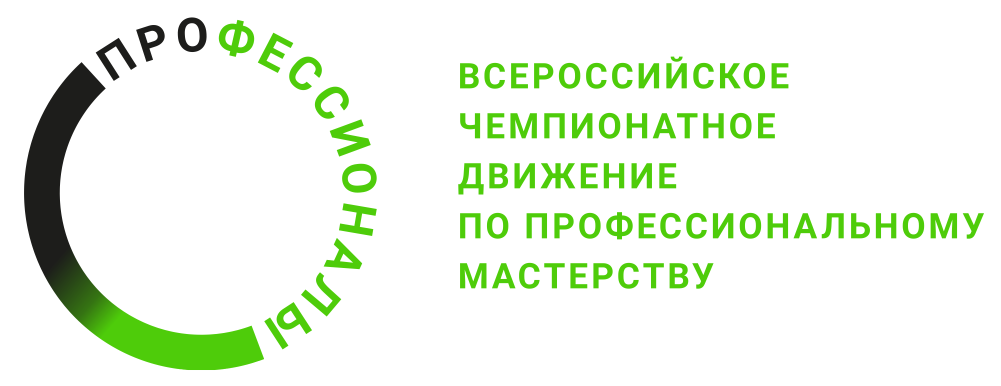 № п/пВиды деятельности/трудовые функции1Технический осмотр и подготовка к работе многооперационных трелевочных машин2Выполнение работ по трелевке леса в соответствии с видом многооперационных трелевочных машин3Выполнение технического обслуживания многооперационных трелевочных машин